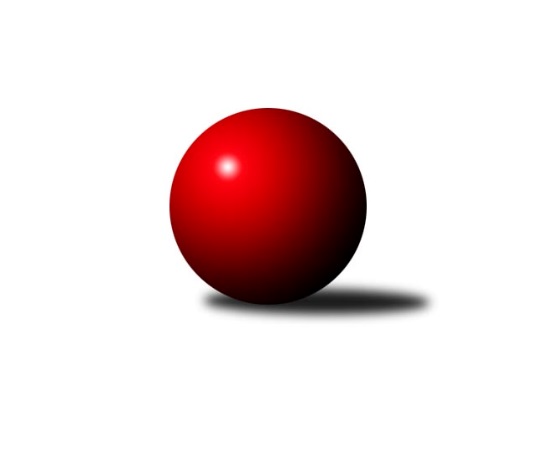 Č.11Ročník 2017/2018	11.2.2018Nejlepšího výkonu v tomto kole: 2462 dosáhlo družstvo: TJ Sokol Bohumín DOkresní přebor Ostrava 2017/2018Výsledky 11. kolaSouhrnný přehled výsledků:TJ Michalkovice B	- TJ Unie Hlubina E	5:3	2401:2346	5.5:6.5	5.2.TJ Unie Hlubina˝D˝	- TJ VOKD Poruba ˝B˝	6:2	2412:2362	8.0:4.0	5.2.TJ Sokol Bohumín E	- SKK Ostrava˝D˝	7:1	2439:2204	9.0:3.0	6.2.SKK Ostrava C	- TJ Sokol Bohumín F	7:1	2352:2134	10.0:2.0	7.2.TJ Unie Hlubina C	- TJ Sokol Bohumín D		dohrávka		3.4.Tabulka družstev:	1.	TJ Sokol Bohumín E	11	9	1	1	65.5 : 22.5 	88.0 : 44.0 	 2362	19	2.	SKK Ostrava C	11	8	0	3	58.0 : 30.0 	77.0 : 55.0 	 2343	16	3.	SKK Ostrava˝D˝	11	7	0	4	43.5 : 44.5 	59.0 : 73.0 	 2280	14	4.	TJ VOKD Poruba ˝B˝	11	5	1	5	43.0 : 45.0 	62.0 : 70.0 	 2253	11	5.	TJ Unie Hlubina C	10	5	0	5	35.5 : 44.5 	53.0 : 67.0 	 2277	10	6.	TJ Unie Hlubina˝D˝	11	4	1	6	39.0 : 49.0 	63.0 : 69.0 	 2264	9	7.	TJ Michalkovice B	11	4	0	7	39.0 : 49.0 	60.5 : 71.5 	 2278	8	8.	TJ Sokol Bohumín F	11	4	0	7	32.0 : 56.0 	58.0 : 74.0 	 2239	8	9.	TJ Unie Hlubina E	11	2	3	6	41.0 : 47.0 	69.5 : 62.5 	 2314	7	10.	TJ Sokol Bohumín D	10	3	0	7	35.5 : 44.5 	58.0 : 62.0 	 2264	6Podrobné výsledky kola:	 TJ Michalkovice B	2401	5:3	2346	TJ Unie Hlubina E	Jan Ščerba	 	 199 	 197 		396 	 0:2 	 419 	 	209 	 210		Jaroslav Klekner	Josef Jurášek	 	 199 	 205 		404 	 1:1 	 390 	 	201 	 189		Veronika Rybářová	Petr Řepecký	 	 194 	 205 		399 	 2:0 	 366 	 	182 	 184		Radovan Kysučan	Michal Borák	 	 218 	 201 		419 	 2:0 	 368 	 	185 	 183		Pavel Rybář	Radek Říman	 	 200 	 196 		396 	 0.5:1.5 	 400 	 	204 	 196		Daniel Herák	Petr Jurášek	 	 186 	 201 		387 	 0:2 	 403 	 	192 	 211		Lubomír Jančarrozhodčí: Nejlepšího výkonu v tomto utkání: 419 kuželek dosáhli: Jaroslav Klekner, Michal Borák	 TJ Unie Hlubina˝D˝	2412	6:2	2362	TJ VOKD Poruba ˝B˝	František Oliva	 	 215 	 204 		419 	 2:0 	 403 	 	202 	 201		Jaroslav Hrabuška	Libor Pšenica	 	 191 	 192 		383 	 1:1 	 394 	 	212 	 182		Antonín Chalcář	Jiří Preksta	 	 173 	 199 		372 	 0:2 	 408 	 	195 	 213		Roman Klímek	Koloman Bagi	 	 219 	 212 		431 	 2:0 	 400 	 	207 	 193		Rostislav Sabela	Jaroslav Kecskés	 	 195 	 202 		397 	 1:1 	 375 	 	196 	 179		Helena Martinčáková	Hana Vlčková	 	 200 	 210 		410 	 2:0 	 382 	 	193 	 189		Ladislav Míkarozhodčí: Nejlepší výkon utkání: 431 - Koloman Bagi	 TJ Sokol Bohumín E	2439	7:1	2204	SKK Ostrava˝D˝	David Zahradník	 	 184 	 193 		377 	 2:0 	 356 	 	179 	 177		Bohumil Klimša	Lukáš Modlitba	 	 213 	 220 		433 	 2:0 	 311 	 	153 	 158		René Svoboda	Lubomír Richter	 	 220 	 213 		433 	 2:0 	 407 	 	210 	 197		Jiří Koloděj	Martin Ševčík	 	 225 	 203 		428 	 1:1 	 402 	 	185 	 217		Jaroslav Čapek	Miroslava Ševčíková	 	 206 	 218 		424 	 2:0 	 341 	 	174 	 167		Blažena Kolodějová	Andrea Rojová	 	 167 	 177 		344 	 0:2 	 387 	 	194 	 193		Miroslav Kolodějrozhodčí: Nejlepšího výkonu v tomto utkání: 433 kuželek dosáhli: Lukáš Modlitba, Lubomír Richter	 SKK Ostrava C	2352	7:1	2134	TJ Sokol Bohumín F	Miroslav Heczko	 	 229 	 185 		414 	 2:0 	 334 	 	167 	 167		Günter Cviner	Miroslav Futerko ml.	 	 195 	 202 		397 	 2:0 	 356 	 	176 	 180		Ladislav Štafa	František Deingruber	 	 164 	 207 		371 	 1:1 	 376 	 	181 	 195		Pavlína Křenková	Oldřich Stolařík	 	 187 	 216 		403 	 1:1 	 395 	 	202 	 193		Jana Sliwková	Miroslav Futerko	 	 203 	 193 		396 	 2:0 	 340 	 	174 	 166		Jiří Toman	Rostislav Hrbáč	 	 183 	 188 		371 	 2:0 	 333 	 	176 	 157		Petr Lembardrozhodčí: Nejlepší výkon utkání: 414 - Miroslav HeczkoPořadí jednotlivců:	jméno hráče	družstvo	celkem	plné	dorážka	chyby	poměr kuž.	Maximum	1.	Jiří Koloděj 	SKK Ostrava˝D˝	421.08	293.2	127.9	4.9	4/4	(442)	2.	Daniel Dudek 	TJ Michalkovice B	420.83	290.7	130.2	6.3	2/3	(441)	3.	Martin Futerko 	SKK Ostrava C	415.64	286.2	129.4	3.0	5/5	(440)	4.	Jaroslav Klekner 	TJ Unie Hlubina E	414.81	285.7	129.1	7.5	4/4	(436)	5.	František Oliva 	TJ Unie Hlubina˝D˝	413.52	282.7	130.9	4.7	3/4	(460)	6.	Vojtěch Zaškolný 	TJ Sokol Bohumín D	410.00	284.9	125.1	5.8	4/4	(449)	7.	Lukáš Modlitba 	TJ Sokol Bohumín E	409.36	276.6	132.7	4.2	3/3	(477)	8.	Miroslav Heczko 	SKK Ostrava C	406.30	285.0	121.3	7.4	4/5	(418)	9.	Lubomír Richter 	TJ Sokol Bohumín E	403.67	283.7	119.9	4.7	3/3	(440)	10.	Michaela Černá 	TJ Unie Hlubina C	401.80	286.6	115.2	8.1	3/4	(423)	11.	Miroslava Ševčíková 	TJ Sokol Bohumín E	400.79	280.0	120.8	7.8	3/3	(424)	12.	Daniel Herák 	TJ Unie Hlubina E	398.90	282.8	116.1	7.6	3/4	(412)	13.	Rudolf Riezner 	TJ Unie Hlubina C	398.46	283.4	115.0	9.1	4/4	(439)	14.	Miroslav Futerko 	SKK Ostrava C	398.34	274.8	123.5	7.7	5/5	(429)	15.	Josef Jurášek 	TJ Michalkovice B	398.25	282.5	115.8	8.8	2/3	(415)	16.	Zdeněk Zhýbala 	TJ Michalkovice B	397.83	273.3	124.5	7.3	3/3	(424)	17.	Jiří Břeska 	TJ Unie Hlubina C	396.58	284.6	112.0	7.3	3/4	(420)	18.	Miroslav Paloc 	TJ Sokol Bohumín D	395.89	276.5	119.4	6.6	3/4	(409)	19.	Jaroslav Kecskés 	TJ Unie Hlubina˝D˝	395.87	287.6	108.3	9.6	3/4	(436)	20.	Libor Pšenica 	TJ Unie Hlubina˝D˝	395.17	280.0	115.1	7.9	4/4	(416)	21.	Rostislav Sabela 	TJ VOKD Poruba ˝B˝	394.69	279.0	115.7	8.2	5/5	(423)	22.	Miroslav Koloděj 	SKK Ostrava˝D˝	394.42	279.8	114.7	8.3	4/4	(440)	23.	Jaroslav Čapek 	SKK Ostrava˝D˝	393.88	275.5	118.3	5.7	4/4	(435)	24.	Lubomír Jančar 	TJ Unie Hlubina E	393.42	279.1	114.3	9.4	4/4	(419)	25.	Martin Ferenčík 	TJ Unie Hlubina C	393.00	285.7	107.3	13.0	3/4	(426)	26.	Miroslav Futerko ml. 	SKK Ostrava C	392.13	271.8	120.3	9.3	5/5	(410)	27.	František Deingruber 	SKK Ostrava C	391.88	278.1	113.8	8.4	4/5	(408)	28.	Josef Paulus 	TJ Michalkovice B	391.00	278.2	112.8	10.0	3/3	(409)	29.	Jaroslav Hrabuška 	TJ VOKD Poruba ˝B˝	389.98	272.6	117.4	9.5	5/5	(419)	30.	David Zahradník 	TJ Sokol Bohumín E	389.17	271.8	117.3	8.0	2/3	(410)	31.	Andrea Rojová 	TJ Sokol Bohumín E	389.00	280.7	108.3	10.3	3/3	(413)	32.	Michal Borák 	TJ Michalkovice B	388.28	278.2	110.1	9.2	3/3	(419)	33.	Günter Cviner 	TJ Sokol Bohumín F	387.73	275.8	111.9	7.2	5/5	(415)	34.	Ladislav Míka 	TJ VOKD Poruba ˝B˝	387.63	273.0	114.7	8.8	4/5	(418)	35.	Hana Zaškolná 	TJ Sokol Bohumín D	387.45	267.1	120.4	8.9	4/4	(412)	36.	Veronika Rybářová 	TJ Unie Hlubina E	387.35	278.5	108.9	8.7	4/4	(425)	37.	Jan Petrovič 	TJ Unie Hlubina E	386.67	281.3	105.3	7.9	3/4	(412)	38.	Antonín Chalcář 	TJ VOKD Poruba ˝B˝	385.65	277.5	108.2	9.2	5/5	(400)	39.	Pavlína Křenková 	TJ Sokol Bohumín F	385.60	273.3	112.3	8.9	5/5	(412)	40.	Petr Řepecký 	TJ Michalkovice B	383.87	272.2	111.6	10.6	3/3	(403)	41.	Petr Jurášek 	TJ Michalkovice B	381.39	275.8	105.6	9.8	3/3	(419)	42.	Hana Vlčková 	TJ Unie Hlubina˝D˝	379.62	270.4	109.2	8.7	3/4	(424)	43.	Koloman Bagi 	TJ Unie Hlubina˝D˝	378.58	264.5	114.1	8.6	4/4	(431)	44.	Libor Mendlík 	TJ Unie Hlubina E	376.75	275.5	101.3	11.9	3/4	(408)	45.	Jan Ščerba 	TJ Michalkovice B	375.94	271.1	104.9	11.3	3/3	(403)	46.	Jana Sliwková 	TJ Sokol Bohumín F	373.46	263.7	109.8	10.0	5/5	(403)	47.	Martin Ševčík 	TJ Sokol Bohumín E	372.64	271.7	100.9	12.5	3/3	(429)	48.	Ladislav Štafa 	TJ Sokol Bohumín F	370.27	264.5	105.8	11.9	5/5	(423)	49.	Karel Kudela 	TJ Unie Hlubina C	370.05	270.5	99.5	13.4	4/4	(425)	50.	Pavel Rybář 	TJ Unie Hlubina E	368.50	267.7	100.8	13.0	3/4	(384)	51.	Pavel Kubina 	SKK Ostrava˝D˝	368.33	262.0	106.3	13.8	3/4	(417)	52.	Martin Gužík 	TJ Unie Hlubina C	366.42	264.0	102.4	12.7	3/4	(404)	53.	Rostislav Hrbáč 	SKK Ostrava C	366.33	262.7	103.7	12.4	4/5	(419)	54.	Zdeněk Franek 	TJ Sokol Bohumín D	366.06	257.3	108.7	10.6	3/4	(427)	55.	Markéta Kohutková 	TJ Sokol Bohumín D	365.05	266.3	98.7	11.7	4/4	(403)	56.	Vladimír Sládek 	TJ Sokol Bohumín F	363.60	260.3	103.3	10.9	5/5	(407)	57.	Ondřej Kohutek 	TJ Sokol Bohumín D	363.38	267.3	96.1	15.9	4/4	(395)	58.	Helena Martinčáková 	TJ VOKD Poruba ˝B˝	361.50	263.6	97.9	11.6	4/5	(403)	59.	František Sedláček 	TJ Unie Hlubina˝D˝	361.17	279.8	81.4	18.4	3/4	(398)	60.	Petr Lembard 	TJ Sokol Bohumín F	361.10	263.8	97.4	14.1	5/5	(388)	61.	František Modlitba 	TJ Sokol Bohumín E	357.50	269.0	88.5	11.8	3/3	(387)	62.	Blažena Kolodějová 	SKK Ostrava˝D˝	355.88	262.0	93.9	13.4	4/4	(380)	63.	Bohumil Klimša 	SKK Ostrava˝D˝	354.29	260.8	93.5	14.3	4/4	(404)	64.	Michal Zatyko ml. 	TJ Unie Hlubina C	353.75	259.6	94.2	13.3	3/4	(388)	65.	David Mičúnek 	TJ Unie Hlubina E	352.80	264.8	88.0	14.7	3/4	(381)	66.	Vlastimil Pacut 	TJ Sokol Bohumín D	349.75	256.1	93.7	13.8	4/4	(400)	67.	Vojtěch Turlej 	TJ VOKD Poruba ˝B˝	348.40	257.0	91.4	15.8	5/5	(401)	68.	René Svoboda 	SKK Ostrava˝D˝	346.00	263.6	82.4	18.1	3/4	(383)	69.	Valentýn Výkruta 	TJ Michalkovice B	345.33	252.8	92.5	13.3	3/3	(379)	70.	Radomíra Kašková 	TJ Michalkovice B	335.83	249.0	86.8	17.0	2/3	(361)		Lenka Raabová 	TJ Unie Hlubina C	405.00	284.0	121.0	4.0	1/4	(406)		Radek Říman 	TJ Michalkovice B	396.00	258.0	138.0	7.0	1/3	(396)		Roman Klímek 	TJ VOKD Poruba ˝B˝	387.22	270.2	117.0	9.0	3/5	(409)		Oldřich Stolařík 	SKK Ostrava C	385.50	272.7	112.8	7.3	3/5	(403)		Oldřich Neuverth 	TJ Unie Hlubina˝D˝	380.75	270.3	110.5	11.0	1/4	(404)		Alena Koběrová 	TJ Unie Hlubina˝D˝	379.00	279.2	99.8	13.5	2/4	(401)		Josef Navalaný 	TJ Unie Hlubina C	374.10	271.4	102.7	9.4	2/4	(415)		Radovan Kysučan 	TJ Unie Hlubina E	364.00	271.5	92.5	14.5	2/4	(366)		František Tříska 	TJ Unie Hlubina˝D˝	363.25	270.8	92.5	15.3	2/4	(377)		Jiří Toman 	TJ Sokol Bohumín F	353.88	267.9	86.0	18.1	2/5	(395)		Bart Brettschneider 	TJ Unie Hlubina C	351.00	280.0	71.0	20.0	1/4	(351)		Vladimír Malovaný 	SKK Ostrava C	348.00	244.0	104.0	16.0	1/5	(348)		Karolina Chodurová 	SKK Ostrava C	347.78	263.0	84.8	15.1	3/5	(375)		Vladimír Korta 	SKK Ostrava˝D˝	347.50	256.0	91.5	14.0	2/4	(371)		Jáchym Kratoš 	TJ VOKD Poruba ˝B˝	347.00	261.0	86.0	12.0	1/5	(347)		Michal Brablec 	TJ Unie Hlubina˝D˝	346.50	249.7	96.8	13.5	2/4	(378)		Jiří Preksta 	TJ Unie Hlubina˝D˝	336.75	251.5	85.3	19.3	2/4	(372)		Vladimír Rada 	TJ VOKD Poruba ˝B˝	297.00	228.0	69.0	19.0	1/5	(297)Sportovně technické informace:Starty náhradníků:registrační číslo	jméno a příjmení 	datum startu 	družstvo	číslo startu25498	Radovan Kysučan	05.02.2018	TJ Unie Hlubina E	2x20116	Jiří Toman	07.02.2018	TJ Sokol Bohumín F	2x14250	Jaroslav Klekner	05.02.2018	TJ Unie Hlubina E	2x
Hráči dopsaní na soupisku:registrační číslo	jméno a příjmení 	datum startu 	družstvo	Program dalšího kola:12. kolo12.2.2018	po	16:00	TJ Unie Hlubina E - SKK Ostrava C	13.2.2018	út	16:00	TJ Sokol Bohumín D - TJ Unie Hlubina˝D˝	14.2.2018	st	16:00	SKK Ostrava˝D˝ - TJ Unie Hlubina C	15.2.2018	čt	16:00	TJ Sokol Bohumín F - TJ Sokol Bohumín E	Nejlepší šestka kola - absolutněNejlepší šestka kola - absolutněNejlepší šestka kola - absolutněNejlepší šestka kola - absolutněNejlepší šestka kola - dle průměru kuželenNejlepší šestka kola - dle průměru kuželenNejlepší šestka kola - dle průměru kuželenNejlepší šestka kola - dle průměru kuželenNejlepší šestka kola - dle průměru kuželenPočetJménoNázev týmuVýkonPočetJménoNázev týmuPrůměr (%)Výkon1xMiroslav PalocBohumín D4384xLukáš ModlitbaBohumín E110.944335xRudolf RieznerHlubina C4344xLubomír RichterBohumín E110.944337xLukáš ModlitbaBohumín E4332xMiroslav HeczkoSKK C110.614144xLubomír RichterBohumín E4331xMiroslav PalocBohumín D110.434381xKoloman BagiHlubina D4311xMartin ŠevčíkBohumín E109.664283xMartin ŠevčíkBohumín E4281xMichal BorákMichalkovice A109.51419